Zajęcia w domu 6.05. 2020r.Dzisiaj niespodzianka  - Emilka chce się podzielić ważną wiadomością  z kolegami i koleżankami z grupy, że ma psa o imieniu BOBEK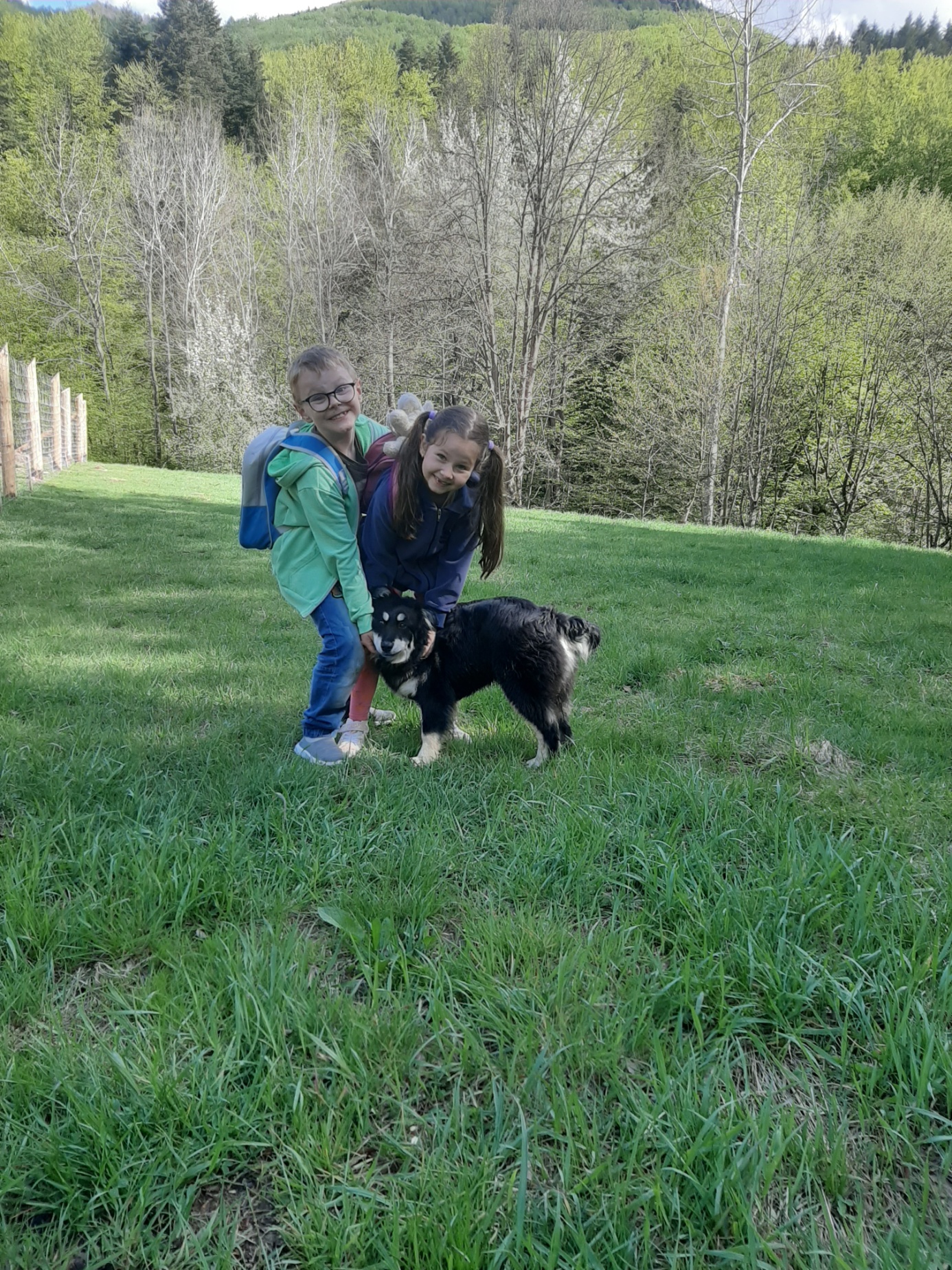                         WARSZAWA  NASZA  STOLICA1.Teraz  obejrzymy wirtualny spacer po Warszawie i poznamy ważne budowle zabytki, pomniki i ciekawostki o naszej stolicy - zaczynamy          https://www.youtube.com/watch?v=tg5y1_Gja202.Karta pracy, cz. 4, s. 30−31.Określanie, co zwiedzali w Warszawie Olek, Ada, mama i tata z rodzicami mamy. Oglądanie zdjęć warszawskich syrenek. Rysowanie po śladach rysunków bez odrywania kredki od kartki.3.Ćwiczenia oddechowe Wiślane fale.Dla każdego dziecka przymocowane do cienkich patyczków niebieskie paski karbowanej bibuły. Dziecko nabierają powietrze nosem, następnie powoli wypuszcza je ustami, wprawiając w ruch paski bibuły.Warszawa oczami dzieckato temat dzisiejszej pracy plastycznej, a więc przygotujemy folię aluminiową /taką którą mama używa w kuchni/ delikatnie założymy na kartkę papieru najlepiej zagiąć na drugą stronę - wielkość dowolna i już mamy tło -  na którym malujemy farbami,  to wszystko co widzieliśmy na spacerze po Warszawie. Drogie Maczki  pytanie?   Jak rośnie Wasza fasola?  /czekam na zdjęcia/Gratulacje za świetne pomysły pracy plastycznej dlaSajmona, Julki, Tomka Mikołaja, Emilki, ZuziJAK PRZEGONIĆ  KORONAWIRUSA!Pozdrawiam serdecznie ☺☺Krzyżówka dla chętnych dzieci.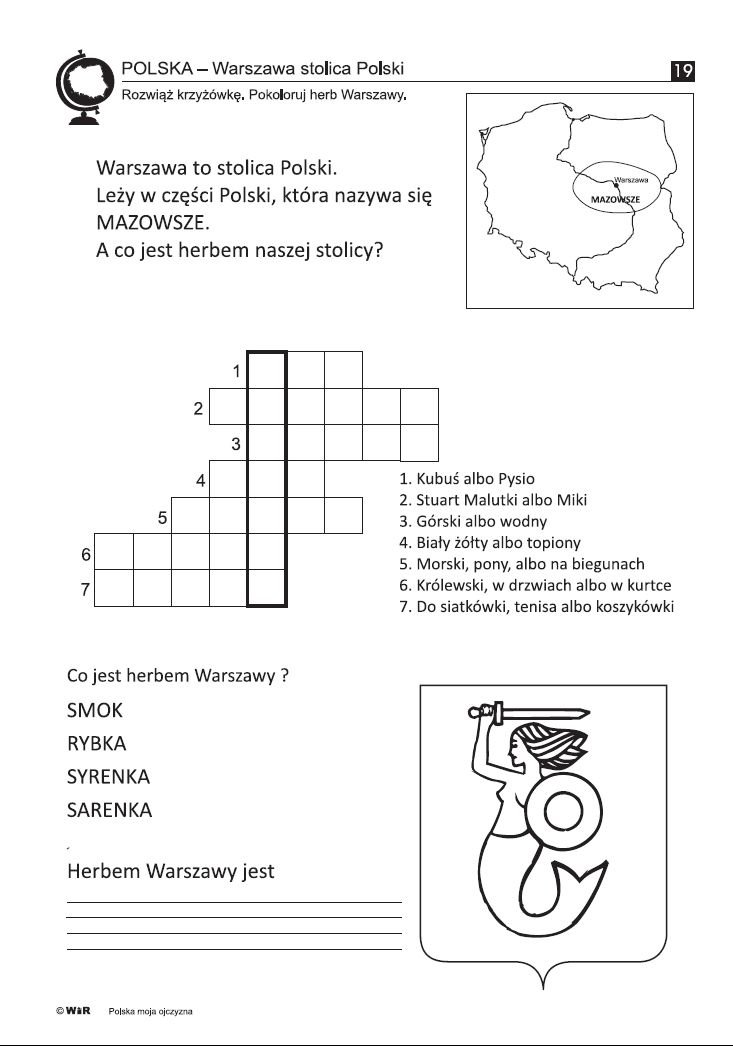 